UAB ,,Kauno vandenys“ atliekami darbai:Rugpjūčio 24 d. Informacija apie planinį vandens tiekimo nutraukimą:Dėl vandentiekio linijos atkarpos perklojimo darbų Studentų g., nuo 9 iki 16 val. nebus tiekiamas vanduo B. Sruogos g. 1 - 28, Rimvydo g. 1 - 14, Studentų g. 30A, A. Baranausko g. 5A.Klientai informuoti el. priemonėmis. Atsiprašome dėl galimų nepatogumų ir dėkojame už supratingumą.Pikulo g. 84 - atliekami vandens nutekėjimo tikslinimo darbai;Panerių g., Pikulo g., Ariogalos g. – atliekamas vandentiekio tinklų plovimas;Rimvydo g., B. Sruogos g., Studentų g. – atliekami vandentiekio tinklų atjungimo - pajungimo darbai;A. Juozapavičiaus pr. 77 – atliekamas vandentiekio linijos šulinio plovimas;Aukštaičių g. 26 – atliekama vandens apskaitos mazgo patikra;Naujakurių g. 34 – atliekami šulinio remonto darbai;Taikos pr. 23A – atliekamas nuotekų siurblinės plovimas;Aviečių g., Savanorių pr. 237 - atliekama vandentiekio tinklų sklendžių patikra;Lazdijų g. – atliekama paviršinių lietaus nuotekų tinklų šulinėlių profilaktika;Prūsų g. 31, Partizanų g. 132, Verkių g. 63, Vandžiogalos pl. 90B, Draugystės g. 8C, Jazminų g.  - atliekama  buitinių ir paviršinių lietaus nuotekų tinklų patikra, plovimas, šulinių valymas;Prūsų g. 31, Partizanų g. 132, Verkių g. 63 - atliekama tinklų televizinė diagnostika.Kilus klausimams skambinti: Klientų aptarnavimas/Avarinė tarnyba – 8 800 20 000.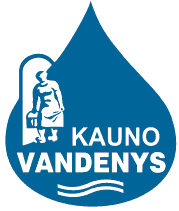 uždaroji akcinė bendrovė „Kauno vandenys“uždaroji akcinė bendrovė „Kauno vandenys“